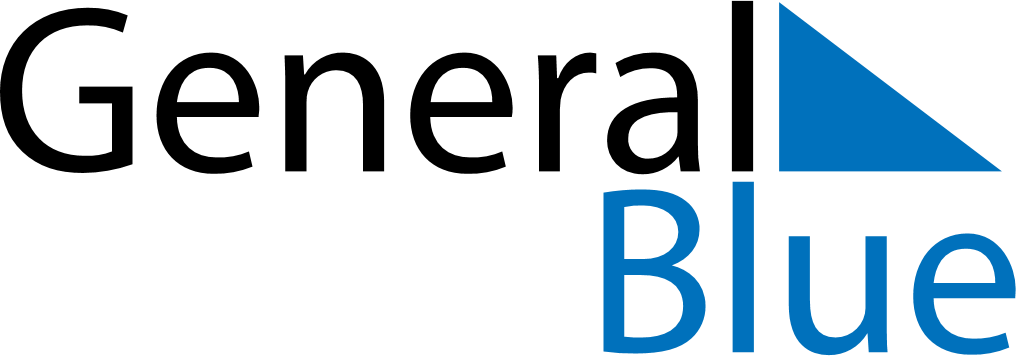 February 2024February 2024February 2024PanamaPanamaMONTUEWEDTHUFRISATSUN123456789101112131415161718Shrove MondayShrove Tuesday1920212223242526272829